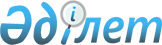 О внесении изменений и дополнения в приказ Министра энергетики Республики Казахстан от 13 сентября 2017 года № 309 "Об утверждении Правил субсидирования энергопроизводящих организаций на приобретение топлива для бесперебойного проведения отопительного сезона"Приказ Министра энергетики Республики Казахстан от 22 мая 2020 года № 206. Зарегистрирован в Министерстве юстиции Республики Казахстан 25 мая 2020 года № 20706.
      ПРИКАЗЫВАЮ:
      1. Внести в приказ Министра энергетики Республики Казахстан от 13 сентября 2017 года № 309 "Об утверждении Правил субсидирования энергопроизводящих организаций на приобретение топлива для бесперебойного проведения отопительного сезона" (зарегистрирован в Реестре государственной регистрации нормативных правовых актов за № 15903, опубликован 24 октября 2019 года в Эталонном контрольном банке нормативных правовых актов Республики Казахстан) следующие изменения и дополнение:
      в Правилах субсидирования энергопроизводящих организаций на приобретение топлива для бесперебойного проведения отопительного сезона, утвержденных указанным приказом:
      пункт 4 изложить в следующей редакции: 
      "4. Энергопроизводящие организации осуществляют закупки топлива в порядке, установленном Законами Республики Казахстан от 27 декабря 2018 года "О естественных монополиях" и от 4 декабря 2015 года "О государственных закупках".";
      в пункте 6:
      подпункт 3) исключить;
      дополнить подпунктом 10-1) следующего содержания:
      "10-1) бухгалтерский баланс со сведениями о дебиторской задолженности за предыдущий календарный год;";
      пункты 9 и 10 изложить в следующей редакции:
      "9. По итогам рассмотрения заявок местный исполнительный орган формирует перечень энергопроизводящих организаций на получение субсидии на приобретение топлива (далее – Перечень) и размещает его на своем интернет-ресурсе с указанием объема топлива и выделенной суммы субсидии, и направляет его в территориальное подразделение ведомства уполномоченного органа, осуществляющего руководство в соответствующих сферах естественных монополий.
      Объемы топлива определяются в соответствии с Правилами определения норм эксплуатационного запаса топлива в осенне-зимний период для энергопроизводящих организаций, утвержденными приказом Министра энергетики Республики Казахстан от 22 января 2015 года № 34 (зарегистрирован в Реестре государственной регистрации нормативных правовых актов за № 10583).
      10. Субсидии рассчитываются исходя из заявленных энергопроизводящими организациями данных по виду и объему топлива, по следующей формуле: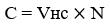 
      где:
      C – сумма выделяемой субсидии, тенге;
      Vнс – необходимый объем субсидий, тенге;
      N – коэффициент эффективности сбора дебиторской задолженности за предыдущий календарный год, %.
      Необходимый объем субсидии (Vнс) рассчитывается по следующей формуле: 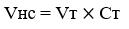 
      где:
      Vт – объем топлива, тонн;
      Ст – стоимость топлива на расчетный год, тенге.
      Коэффициент эффективности сбора дебиторской задолженности за предыдущий календарный год (N) рассчитывается по следующей формуле:
       СДЗх100%
N=      --------
       ДЗ
      СДЗ – сумма собранной дебиторской задолженности за предыдущий календарный год, тенге;
      ДЗ – общий объем дебиторской задолженности за предыдущий календарный год, тенге.";
      пункт 13 изложить в следующей редакции:
      "13. Энергопроизводящие организации в период проведения отопительного сезона ежемесячно в срок до 5 числа месяца, следующего за отчетным периодом, предоставляют в местный исполнительный орган отчет о целевом использовании субсидий на приобретение топлива для бесперебойного проведения отопительного сезона по форме, согласно приложению к настоящим Правилам (далее - отчет).
      Местный исполнительный орган не позднее 15 календарных дней после окончания отопительного сезона размещает на своем интернет-ресурсе информацию по итогам представленных отчетов энергопроизводящих организаций, а также направляет ее в территориальное подразделение ведомства уполномоченного органа, осуществляющего руководство в соответствующих сферах естественных монополий.".
      2. Департаменту развития электроэнергетики Министерства энергетики Республики Казахстан обеспечить в установленном законодательством Республики Казахстан порядке:
      1) государственную регистрацию настоящего приказа в Министерстве юстиции Республики Казахстан;
      2) размещение настоящего приказа на интернет-ресурсе Министерства энергетики Республики Казахстан;
      3) в течение десяти рабочих дней после государственной регистрации настоящего приказа в Министерстве юстиции Республики Казахстан предоставление в Департамент юридической службы Министерства энергетики Республики Казахстан сведений об исполнении мероприятий, предусмотренных подпунктами 1) и 2) настоящего пункта.
      3. Контроль за исполнением настоящего приказа возложить на курирующего вице-министра энергетики Республики Казахстан.
      4. Настоящий приказ вводится в действие по истечении десяти календарных дней после дня его первого официального опубликования.
      "СОГЛАСОВАН"
Министерство финансов
Республики Казахстан
      "СОГЛАСОВАН"
Министерство национальной экономики
Республики Казахстан
					© 2012. РГП на ПХВ «Институт законодательства и правовой информации Республики Казахстан» Министерства юстиции Республики Казахстан
				
      Министр энергетики
Республики Казахстан 

Н. Ногаев
